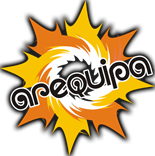                                          GOBIERNO REGIONAL AREQUIPAAUTORIDAD REGIONAL AMBIENTAL“Año de la Diversificación Productiva y del Fortalecimiento de la Educación”“Año del Bicentenario de la Gesta Patriótica de Mariano Melgar Valdivieso”Nota de Prensa Nº  057- 2015/Autoridad Regional AmbientalEn alianza estratégica Ministerio del Ambiente y GRA trabajan proyecto de Zonificación Ecológica y Económica para el Ordenamiento TerritorialPor el desarrollo sostenible de la región ArequipaEl Ministerio del Ambiente trabaja coordinadamente con la Autoridad Regional Ambiental del Gobierno Regional de Arequipa, en la ejecución del Proyecto de Zonificación Ecológica Económica para el Ordenamiento Territorial, a través de asistencia técnica y en la revisión de los estudios temáticos de forma sistemáticamente.Asimismo, se realizan talleres, cursos de capacitación y socialización de las nuevas normativas establecidas por el Ministerio del Ambiente. Los avances del importante proyecto, vienen siendo revisados por los especialistas de la Dirección General de Ordenamiento Territorial, recibiendo los aportes técnicos y mejoras a favor del mismo.Los Estudios temáticos se culminarán a fines del 2015. La información obtenida por los especialistas del proyecto es supervisada por el Ministerio del Ambiente, quienes hacen llegar sus recomendaciones y de esta manera se va logrando el avance progresivo del proyecto. La Región Arequipa, cuenta con diversos potenciales de desarrollo, donde la minería, agricultura, pesca, ganadería e industria son las principales actividades en la Región. Para ello se viene trabajando con la Zonificación Ecológica y Económica, que servirá de instrumento indispensable en el desarrollo del Plan de Ordenamiento Territorial. La Zonificación Ecológica y Económica-ZEE, es un proceso técnico dinámico y flexible para la identificación de diferentes alternativas de uso sostenible de un territorio determinado, basado en la evaluación de sus potencialidades y limitaciones con criterios físicos, biológicos, sociales, económicos y culturales.                                             Arequipa, miércoles 25 de noviembre  de 2015			                                                   Con el ruego de su difusión 